Формирование учебной самостоятельностиДля формирования учебной самостоятельности очень важны следующие умения:во-первых, школьник должен отчетливо представлять последовательность и суть выполнения задания (что нужно сделать сначала, что потом, чем закончить, как записать); во-вторых, он должен уметь контролировать свои действия; в-третьих, он должен хотеть проявить при выполнении задания свое творчество, оригинальность.Какие же рекомендации дают психологи:Не «стойте над душой» у сына или дочки. Ребенок, привыкший к тому, что каждое его действие контролируют взрослые, никогда не научится самостоятельно работать. Когда он начал работу, займитесь своими делами, подходите к ребенку лишь время от времени и смотрите, как у него продвигаются дела. Если заметили, что он отвлекся,- спокойным и доброжелательным поинтересуетесь его успехами. Хвалите ребенка за любую инициативу, которая показывает его положительное отношение к учебным занятиям: за красиво оформленную тетрадь, привлечение дополнительной литературы, новый способ решения математической задачи и т.п. Старайтесь, чтобы ваша оценка была позитивной, но объективной. Дети хорошо чувствуют ее несправедливость, но вместе с тем быстро привыкают к тому, что их захваливают. Поэтому, похвалив за положительные моменты работы, вместе с ребенком проанализируйте причины неудач. Если вы будете делать это часто, то постепенно школьник научится сам себя контролировать и оценивать.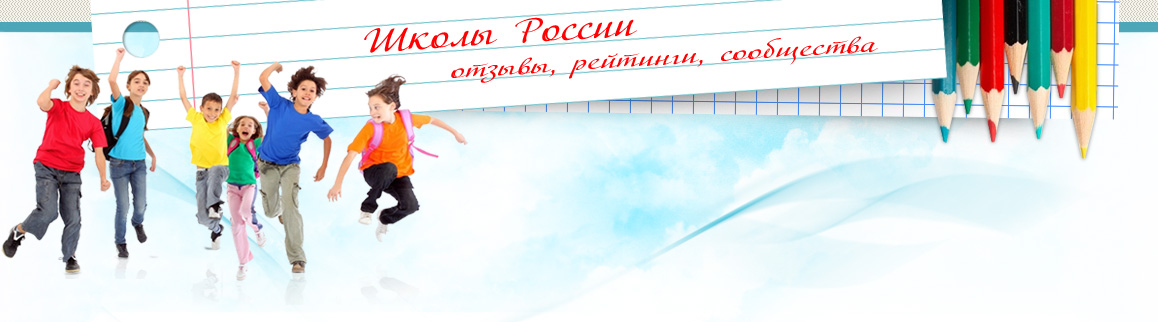  Развивайте силу воли ребенка. Научите проявлять выносливость, смелость, мужественность, терпение. Учите прилагать усилия для достижения цели.Постарайтесь привлекать ребенка к запоминанию того, что задано на следующий урок, уже сейчас. Обращайтесь к ребенку перед выходом из школы: «А ты записал домашнее задание? Сколько было предметов? Ты помнишь, что задавали?» Читайте вслух то, что записали, просите запомнить заданное, подсчитайте, сколько уроков нужно будет сделать сегодня.Поощряйте вопросы с его стороны, но не «разжевывайте» ему задания- он должен сам научится их понимать. Пойдите на хитрость, пусть ребенок объяснит вам, как они делали подобные задания в классе,- ведь вы учились так давно, что плохо помните школьные требования. Дома, начиная готовить уроки, не зачитывайте ребенку сразу же все заданное. Сначала попросите самостоятельно вспомнить, только потом подскажите то, что он забыл. 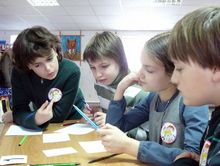 Хвалите за старание. Ни в коем случае не делайте уроки за ребенка!!! Вы не помогаете ему этим, вы портите ему жизнь. Не настраивайтесь долго «делать уроки с ребенком». Обсудите задание. Попросите рассказать, как именно он собирается его выполнить. Попросите показать вам готовое. И... уйдите.  Дайте ему время и место для самостоятельной работы. Пусть лучше потом нужно будет переделать, потратить немного больше времени, но ребенок уже будет шаг за шагом учиться самостоятельности оценивать свои силы и возможности.Следовательно, в выработке самос-тоятельных навыков необходимо доброжелательное отношение, терпение родителей, многократные повторения, поощрения, доверие - таковы несложные правила развития самостоятельности ребенка вучебной деятельности! Ребенок должен чувствовать, что все не «понарошку», что его учёба действительно интересует Вас, приносит пользу самому ребёнку. Тогда, выполняя ее многократно, он сформирует устойчивый навык и станет ее выполнять без лишних напоминаний.МБОУ ППМС Центр «Росток»г. Ульяновск,  б-р Пластова, д.4тел. (8422) 44-28-33e-mail: @yandex.ru           сайт: rostok73.ru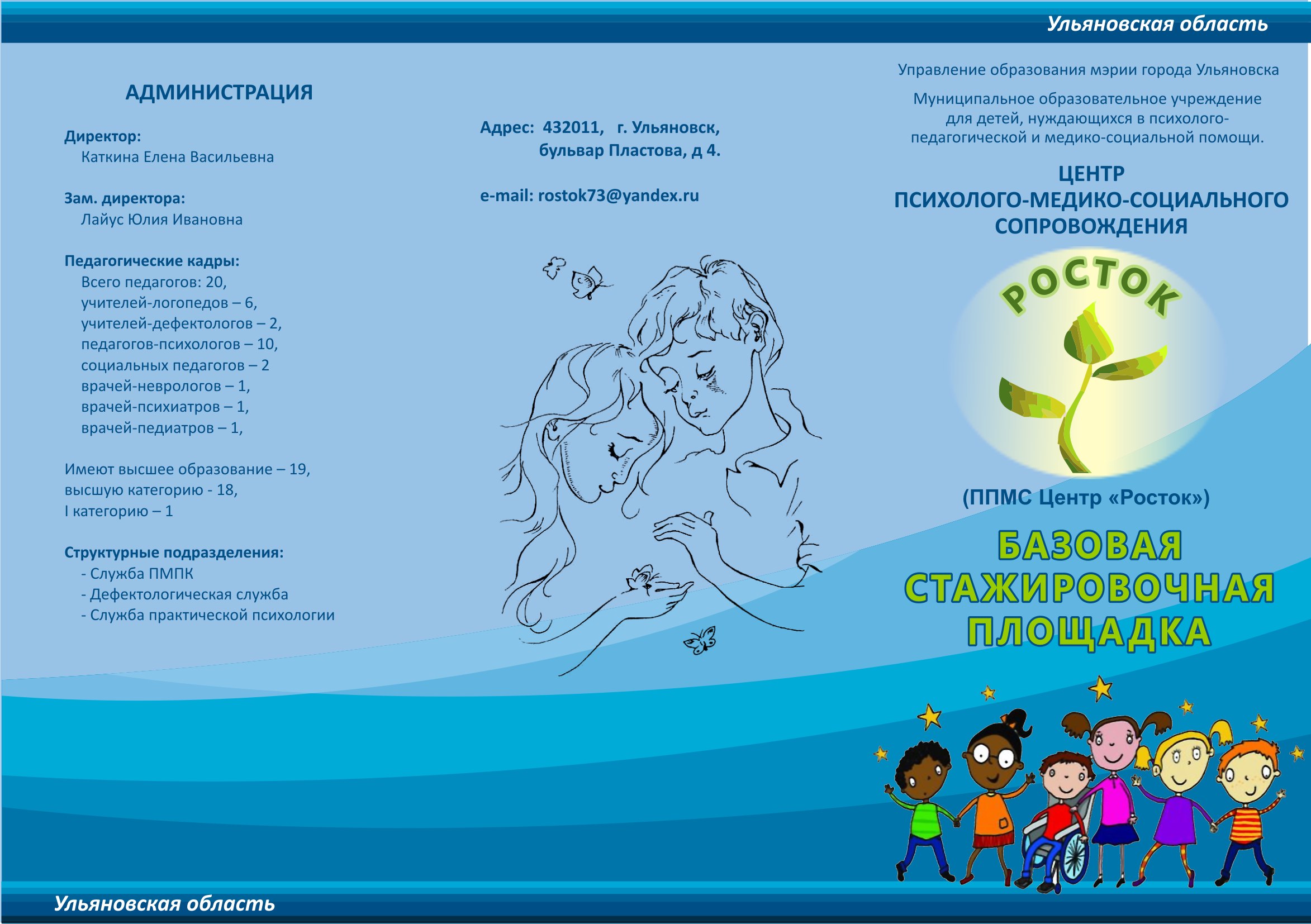 Муниципальное бюджетное образовательное учреждение психолого-педагогический и медико-социальный Центр «Росток»Памятка для родителей Формирование учебной самостоятельности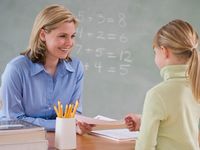 2015 г.